Publicado en Cataluña el 16/05/2024 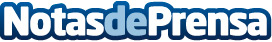 La mayor feria para los amantes del campismo sobre ruedas reúne a 9.000 viajeros este fin de semanaLa XI edición de Meeting Camper IATI tendrá lugar los días 17, 18 y 19 de mayo en Sant Miquel de Campmajor (Girona). IATI Seguros es el patrocinador principal de este gran evento viajero donde se espera una cifra récord entre aficionados y profesionalesDatos de contacto:María José MorónComunicación IATI Seguros650 44 88 77Nota de prensa publicada en: https://www.notasdeprensa.es/la-mayor-feria-para-los-amantes-del-campismo Categorias: Viaje Cataluña Turismo Eventos Movilidad y Transporte http://www.notasdeprensa.es